Сумська міська радаVІІI СКЛИКАННЯ   СЕСІЯРІШЕННЯвід                        2022 року №    -МРм. СумиРозглянувши звернення громадянки, надані документи, відповідно до статей 12, 20, частини сьомої статті 118, статті 121 Земельного кодексу України, статті 50 Закону України «Про землеустрій», частини четвертої статті 15 Закону України «Про доступ до публічної інформації», рішення Сумської міської ради від 21.10.2020 № 7586-МР «Про включення територій територіальних громад (населених пунктів) до складу території Сумської міської територіальної громади», враховуючи протокол засідання постійної комісії з питань архітектури, містобудування, регулювання земельних відносин, природокористування та екології Сумської міської ради від 15.02.2022 № 45, керуючись пунктом 34 частини першої статті 26 Закону України «Про місцеве самоврядування в Україні», Сумська міська рада ВИРІШИЛА:Відмовити Тимофєєвій Оксані Дмитрівні  у наданні дозволу                                  на розроблення проекту землеустрою щодо відведення земельної ділянки у власність за адресою: вул. Покровська, 2, с. Велика Чернеччина, на території Сумської міської територіальної громади (Великочернеччинський старостинський округ), орієнтовною площею 0,0500 га, для індивідуального садівництва, у зв’язку з невідповідністю місця розташування об’єкта вимогам законів, прийнятих відповідно до них нормативно-правових актів, генеральних планів населених пунктів та іншої містобудівної документації, а саме невідповідністю вимогам частини третьої статті 20 Земельного кодексу України, якою визначено, що категорія земель та вид цільового призначення земельної ділянки визначаються в межах відповідного виду функціонального призначення території, передбаченого затвердженим комплексним планом просторового розвитку території територіальної громади або генеральним планом населеного пункту, у зв’язку з відсутністю таких планів.Сумський міський голова	 						О.М. ЛисенкоВиконавець: Клименко Ю.М.Ініціатор розгляду питання –– постійна комісія з питань архітектури, містобудування, регулювання земельних відносин, природокористування та екології Сумської міської ради Проєкт рішення підготовлено Департаментом забезпечення ресурсних платежів Сумської міської радиДоповідач – Клименко Ю.М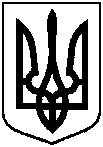 Проєктоприлюднено «__»_________2022 р.Про відмову Тимофєєвій Оксані Дмитрівні у наданні дозволу                                  на розроблення проекту землеустрою щодо відведення у власність земельної ділянки за адресою: вул. Покровська, 2, с. Велика Чернеччина, на території Сумської міської територіальної громади (Великочернеччинський старостинський округ), орієнтовною площею 0,0500 га